УКРАЇНАУПРАВЛІННЯ ДЕРЖПРОДСПОЖИВСЛУЖБИ В ІВАНО-ФРАНКІВСЬКІЙ ОБЛАСТІУПРАВЛІННЯ ДЕРЖПРОДСПОЖИВСЛУЖБИВ КОЛОМИЙСЬКОМУ РАЙОНІ78200,  м.Коломия, вул. Івана Франка,21, тел./03433/ 2-54-83Вих. № 22 від 28.02.2017 р.                                                                            Заступнику голови Коломийської                                                                районної держадміністрації                                                                 Печенюку Н.Є.ІнформаціяНа виконання  рішення Державної  надзвичайної  протиепізоотичної  комісії   облдержадміністрації  від  22.02.2017 року «Щодо  виявлення   збудника  африканської  чуми  свиней  на  території  області» .      27.02.2017 року  спеціалістами управління  Держпродспоживслужби в Коломийському районі  було  проведено  засідання Державної  надзвичайної  протиепізоотичної  комісії  при  Коломийській  райдержадміністрації під головуванням першого заступника голови райдержадміністрації, голови ДНПК Печенюка Н.Є..  На  засідання  ДНПК  були присутні  директори свиногосподарств, директори  мисливських  та  вольєрних  господарств, директор УТМР, підприємці м’ясопереробних  підприємств, підприємці які  заготовляють м'ясо  на  Коломийський  ринок.   На засіданні ДНПК  було  прийнято  рішення  про  посилення  заходів про  недопущення  занесення  збудника  на  територію  нашого  району.у районній  газеті «Вільний голос»  було надруковано статтю про  АЧС;на сільських та селищних  виконкомах обговорені питання про  недопущення АЧС на  території населених пунктів та розроблені плани заходів по недопущенню АЧС  по сільських радах;усім  свиногосподарствам  району  надана  консультаційна  та практична допомога  по питанню недопущення АЧС на територію їхніх господарств;з користувачами мисливських угідь  та  директором УТМР  проведена роз’яснювальна  робота  по недопущенню АЧС  на територію мисливських угідь   під  час  мисливського сезону  2016- 2017 роках; головним управлінням ветмедицини в  Івано-Франківській області виготовлені  листівки- буклети про недопущення збудника АЧС  на територію області, 900 листівок-буклетів було розповсюджено ветпрацівниками  Коломийського  району  по населених  пунктах  нашого району.В.о. начальника  Держпродспоживслужби в  Коломийському  районі                                                               В.В.Хома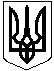 